Brighton Bowling    Club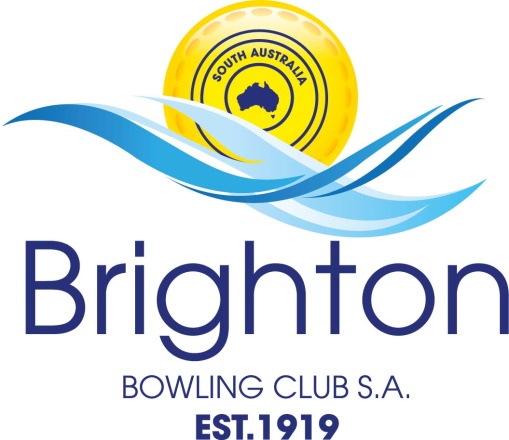 New Player Welcome PackWe would like to welcome you as a new member of the Brighton Bowling Club. We hope that you enjoy your time here and that you will become an active member of the Club.  This document contains some basic information about the Club that we trust will help you settle in quickly and easily.MembershipFull member	$295/annumAssociate Member	$190/annumSocial Member	$40/annumJunior Member	$70/annumSocial Games	$10 per gameContact DetailsClub Phone Number – 8296 6818	 email – secretary@brightonsabowls.au President 	 			Kevin Rowley Chair of Selectors for Pennants	Darrell FishpoolWeb Site:  www.brightonsa.bowls.com.au HistoryThe Brighton Bowling Club was formed on 11th March 1919 and played at Crail Brae home of JA Bradshaw, Wattle Ave as the first venue for lawn bowls.  The Club moved to Keelara St in 1920 with one green including 5 rinks following a loan from the Brighton Council to purchase the land. The ladies bowling Club was originally called the Brighton Central Ladies Bowling Club played at Brighton Oval, the ladies started hiring 3 rinks from the Men’s at Keelara St in 1936.  The memorial gates, which have local heritage value, were constructed in 1942 and presented to the Club by Mick Plunkett in memory of his wife Maud.  The house was built in 1960 and now has three greens.  Over the years there have been many prominent State players who started at the Club.An agreement in 2007 was formed between the Brighton RSL and the Brighton Bowling Club to co-locate together in one expanded premises.  The Brighton RSL Bowling disbanded with members joining a variety of Clubs including Brighton Bowling Club.  The combined upgraded premises was a $1.2 million project to enhance the existing Club house which included the increased size of the building, upgraded kitchen, a lounge area and upgraded bar facilities, which houses 2 full size snooker tables.The Club currently has 9 pennant teams for Saturday Pennant matches, 6 teams for Wednesday Men’s matches and 3 teams for Thursday Ladies matches.  Opening TimesGreens are open for practice on most days except Monday, unless being utilised for organised events.  Please check the external notice board situated at the office end of the building to ensure which greens are available for play. Please note that greens are closed on Mondays for maintenance.In addition to pennant match and tournament days, the Club rooms and bar facilities are normally open Monday to Saturday from about 1.00 pm, but during winter the hours are reduced. List of helpful informationThe Brighton Bowling Club, together with the Brighton RSL, holds a number of varied social functions throughout the year, including Bingo each month and we encourage you to take advantage of these events to make the most of your membership.  To help improve your bowling skills, we have a number of accredited coaches whose services can be made available by arrangement.  Most member communication is undertaken via email.Pennant CompetitionBowls in South Australia is controlled by the State association – Bowls SA, the Metropolitan Bowling Association (MBA) – runs the metropolitan pennant competitions.Most bowlers make themselves available for pennant play. Brighton fields sides in Saturday Pennant (open competition), Wednesday Pennant (men’s competition) and Thursday Pennant (ladies’ competition).Pennant selection is based on merit and must be a full member of the Club. A questionnaire regarding player preferences is usually sent to members with their subscription renewal invoice each May/June.If you wish to play pennant, please notify the relevant Chair of Selection or a selector. The Pennant program starts in early October and normally finishes by the middle of March.Social Games – Need to register for each game on sheets located over the “mats & jacks” cupboards.Tuesday – (12.30pm) Open triples (from Easter to September 12pm start time. Friday – (1pm) Open Pairs.  This is a very popular afternoon and games need to be booked early.  The format is 2X4X2.  The cost is $8.During the non-pennant season social games for all members are played most Saturdays at 12.30.Brief synopsis of responsibilitiesThe financial year starts in April and invoices are sent out following each AGM when the fees are approved by members.Pennant Green Fee of $7, current apply per home game for pennant matchesIf unavailable for a pennant match, please notify a selector and indicate your name on an unavailability sheet for the week on the external notice board.The teams each week are displayed on the external notice board and on our web page.  http://brightonsabowls.com.au. Check whether your team has been allocated as duty rink for home pennant matches, highlighted for both inside and outside areasA list of duties is located in each of the men’s & ladies’ locker rooms and on the compactus in the kitchen. Lucky Members DrawEvery Friday The Keelara Centre (Brighton Bowling Club and Brighton RSL) run a Lucky Members Draw at 6pm.  You must be present if your name is drawn.Location of mats/jacks (after hours)When the Club is closed, mats and jacks can be obtained from alongside the BBQ area.  The code is the last four digits of the Club’s phone number, please replace after use.The Club has a uniform which must be worn for pennant matches, semi-finals and finals of Club Championship (uniform details from Isabelle Cameron).What the Club will provide for the memberAllocate a coach to help development.Assist as much as possible in the player’s development.Training videos and books are available for loanPractice during pennant season is every Thursday from around 3pm. Ladies practice Tuesday mornings after the meeting at 9.30am.Feature tournaments are arranged during the yearNight Owls social games are played every Wednesday and Thursday evenings during the pennant season.Various social activities including Bingo are arranged during the year.RSLThe Keelara Centre premises are shared by the Brighton Bowling Club and the Brighton RSL Sub-branch. Members are also welcome to join the RSL if they wish. RSL members may be eligible to play in RSL Bowls Association events.Please contact the RSL Secretary if you wish to get any more information on joining the RSL. Club open times The official Keelara Center opening times are Monday 4pm-8pm, Tuesday to Saturday 12-30pm - 8pm and closed on Sunday (Please note that these times may increase during warmer months). The Clubrooms are often open outside of these hours, but these times cannot be guaranteed.  These times will be reduced during winter.Office BearerA full list of people responsible for various functions in running the Club is displayed on the main notice board located on the rear wall of the Clubrooms (office end).CoachesThe Club has several coaches who are responsible for coaching members during the season. Other fully accredited coaches are available at any time to assist with improving your game. Refer to the list on the main notice board.Video link for new players https://youtu.be/kvmXcnQ1ogQ?t=25Two Clubs In OneThe Brighton Bowling Club and Brighton RSL jointly share the Keelara Street premises, and each hold a number of social activities throughout the year. Members of either Club are welcome to participate in each Club’s social activities so watch the notice boards for upcoming events.The hall or Lounge can be hired for various social events by the member, friends or family at a very reasonable cost.You are now a Valued Member of our Club and we look forward to a long and successful association together. Come and support our most popular sponsor, THE ESPY HOTELWe have had a long association with the hotel who are one of our most generous sponsors.With their Monty’s Rewards membership card, you are entitled to a 5% discount off your drinks and meals.This discount is also collated by the Espy and then an equal amount is refunded to the Brighton Bowling Club once a quarter.Over the years this amount has been quite substantial.If you do not have a card, please see the Secretary at the Club to complete the application form.If you haven’t been to the hotel recently, give it a go, things have changed.Not only can the Monty’s reward card be used at the Espy, but it can also be used at any Woolworths hotel. Have a look at their website before you go out next time.